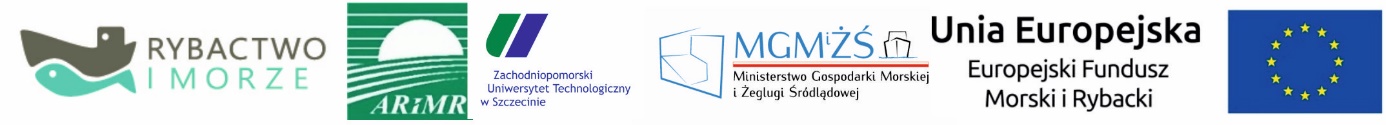 Operacja współfinansowana przez Unię EuropejskąPROGRAM OPERACYJNY „RYBACTWO I MORZE 2014- Priorytet 2 „Innowacje”umowa o dofinansowanie nr 00001-6521.1-OR1600002/17/18;„Wzmacnianie naturalnych populacji najcenniejszych ichtiotaksonów (w tym wędrownych ryb łososiowatych) w oparciu o przyjazne środowisku innowacyjne przedsięwzięcia w postaci nowatorskich technik wylęgarniczych, w tym urządzanie tarlisk, opracowanie pasz dla ryb przeznaczonych do zarybień wraz z oceną ich wpływu na zdrowotność i potencjał rozrodczy ryb oraz środowiskowy monitoring pod kątem rozwoju infrastruktury społeczno-gospodarczej regionu”Zapytanie ofertowe na zestaw odzieży terenowej i ochronnejZachodniopomorski Uniwersytet Technologiczny w Szczecinieal. Piastów 42 71-065 SzczecinNIP: 852-254-50-56OSOBA UPRAWNIONA DO KONTAKTU Z OFERENTAMI:Agata Korzelecka-Orkisz, tel. +48 914494183, email: akorzelecka-orkisz@zut.edu.pllub Adam Brysiewicz, tel. 507 123 787, e-mail: abrysiewicz@zut.edu.plMIEJSCE DOSTAWY: 
Zachodniopomorski Uniwersytet Technologiczny w SzczecinieWydział Nauk o Żywności i RybactwaUl. Kazimierza Królewicza 471-550 Szczecinp. 215 lub 217TERMIN WYKONANIA ZAMÓWIENIA:Do 2 tygodni od daty zawarcia umowy pisemnej.WARUNKI PŁATNOŚCI:
Przelew na rachunek bankowy na podstawie faktury w terminie 7 dni od daty dostawy, potwierdzonej protokołem zdawczo-odbiorczym.SPOSÓB PRZYGOTOWANIA OFERTY:
Oferta powinna zawierać:listę poszczególnych elementów składowych objętych ofertą;opis ubrań;warunki gwarancji;termin i warunki realizacji zamówienia (łącznie z dostawą);cenę netto i brutto podaną w PLN (z uwzględnionymi w niej rabatami)określenie ważności oferty na minimum 4 tygodniepodpis osoby działającej w imieniu oferentaOferta powinna być przesłana za pośrednictwem poczty elektronicznej na adresy:  abrysiewicz@zut.edu.pl do dnia 26.07.2019 r., godz. 12.00. W tytule maila należy wpisać „OFERTA Odzieży terenowej i ochronnej”.KRYTERIA OCENY OFERTYCena –100%OPIS PRZEDMIOTU ZAMÓWIENIA:Przedmiotem zamówienia jest zestaw odzieży ochronnej (bluza izolacyjna, kurtka ocieplana wykonana z materiałów oddychających, spodnie terenowe, koszula terenowa, bielizna termoaktywna,  specjalistyczne okulary polaryzacyjne oraz torba do przechowywania elektroniki i dokumentacji) do prowadzenia prac terenowych na stanowiskach zlokalizowanych w badanych rzekach. Razem 8 kompletów. Wymiary od M do LXXX. Wymiary osób dla których przeznaczona jest odzież podane zostaną po wybraniu konkretnej oferty.Wymagania konieczne:Bluza izolacyjna – 8 szt.Bluza powinna umożliwiać wszechstronne stosowanie, stanowiąc indywidualną lekką kurtkę wiosenno-jesienną lub dodatkowe docieplenie w połączeniu z kurtką. Odzież powinna skutecznie chronić przed zimnem i wilgocią, a także posiadać wbudowany po bokach strecz, zwiększający wygodę użytkowania. W składzie bluzy powinny znaleźć się kieszenie zamykane na zamek typu np. YKK (minimum 1 kieszeń na piersi, 2 kieszenie zewnętrzne). Materiał zewnętrzny bluzy: 100% nylon, natomiast materiał kontrastowy powinien być rozciągliwy (poliester plus elastan lub lykra). Bluza powinna być lekka, szybkoschnąca i oddychająca.Kurtka ocieplana, wykonana z materiałów oddychających – 8 szt.Kurtka ocieplana powinna być w 100% wodoodporna, docieplona, miękka i cicha - przygotowana do pracy w trudnych warunkach atmosferycznych. Kurtka powinna zapewniać przedostawanie się powietrza na zewnątrz. Rozciągliwy materiał (np. 100% poliester), powinien zapewniać wysoki komfort i swobodę ruchów, a ponadto powinien być miękki, co będzie minimalizować hałas w trakcie prac terenowych. W skład kurtki powinny wchodzić zamki typu np. YKK, kilka kieszeni, poliestrowa podszewka, odpinany, regulowany kaptur, uchwyty na akcesoria oraz wodoszczelne i regulowane mankiety. Kurtka powinna również zawierać gwarancję na membranę.Spodnie terenowe – 8 szt.Spodnie do pracy w zmiennych warunkach terenowych. Spodnie powinny być lekkie (materiał np. strecz), a tkanina (np. pokryta teflonem) powinna być przy tym odporna na wodę, zabrudzenia i plamy oraz powodować szybkie odprowadzanie wilgoci na zewnątrz ubrania. Materiały użyte w spodniach terenowych powinny zawierać domieszkę bawełny. Spodnie powinny posiadać możliwość dodatkowej impregnacji za pomocą ogólnie dostępnych preparatów lub klasycznego wosku oraz powinny nadawać się do prania w klasycznej pralce.Koszula terenowa – 8 szt.Koszula do prowadzenia badań terenowych powinna być przewiewna i rozciągliwa (w składzie np. bawełna i elastan), zapewniając swobodę ruchów, zapinana na guziki, długi rękaw. Koszula powinna zapewniać dobrą oddychalność i ciepło, posiadać minimum 1 kieszeń na piersi zapinaną na guziki bądź zamek. Bielizna termoaktywna – 8 szt.W skład zestawu wchodzą lekka bluza (golf z długim rękawem zapinanym pod szyją) oraz bielizna do dolnej partii ciała (z długimi nogawkami). Bluza powinna być w 100% oddychająca i posiadać zdolność do oddawania wilgoci ciała na zewnątrz, uszyta z grubego i ciepłego materiału, zawierać jony srebra. Powinna być elastyczna (rozciągliwa w 4 kierunkach) i szybko schnąca i nadająca się do prania w pralkach. Bielizna dolnych partii ciała powinna być dedykowana na chłodniejszy okres użytkowania – jesień/zima. Materiał rozciągliwy i wygodny, przylegający do ciała, wykonany w technologii zapewniającej ciału dobrą wentylację i ciepło, co zapewni suchość skóry, poprzez transport wilgoci z powierzchni skóry na zewnętrz dzianiny. Dzięki jonom srebra bielizna powinna posiadać właściwości bakteriostatyczne. Bielizna powinna być szybkoschnąca i nadawać się do prania w pralkach.Specjalistyczne okulary polaryzacyjne – 8 szt.Okulary polaryzacyjne do prac terenowych z uwzględnieniem obserwacji środowiska wodnego. Powinny zapewniać 100% ochronę przed szkodliwym promieniowaniem UV. Profilowanie, powinno zabezpieczać przed bocznymi refleksami i promieniami słonecznymi. Okulary powinny zawierać dwa komplety szkieł: żółte (na pochmurną pogodę) oraz szare (ściemniające) na ostrzejsze słońce, a także posiadać gumowane, antyalergiczne i antypoślizgowe nauszniki oraz nosek. Do kompletu niezbędne będzie również ochronne etui do przechowywania.Torba/plecak do przechowywania elektroniki i dokumentacji – 2 szt.Wodoszczelna torba/plecak umożliwiająca transport rzeczy w terenie. Powinna być wytrzymała i obszerna (minimum 20 l), z kieszenią zamykaną na bryzgoszczelny zamek. Powinna zawierać paski kompresyjne oraz długie paski transportowe. Waga produktu nie powinna przekraczać 1500 g.Wodoodporne, diodowe latarki czołowe – 4 szt.Kamizelka ratunkowa – 8 szt.Lekka rakietnica żeglarska razem z nabojami – 10 szt.UWAGI!Nie dopuszcza się składania ofert na poszczególne elementy zestawu, jedynie na komplet.Złożenie zapytania ofertowego, jak też otrzymanie w wyniku zapytania oferty cenowej nie jest równoznaczne ze złożeniem zamówienia przez Zachodniopomorski Uniwersytet Technologiczny w Szczecinie i nie łączy się z koniecznością zawarcia przez niego umowy.Zamawiający zastrzega sobie prawo odwołania niniejszego postępowania lub unieważnienia bez podania przyczyny.Z tytułu odwołania lub unieważnienia postępowania uczestnikowi postępowania (Oferentowi) nie będą przysługiwać żadne roszczenia względem Zamawiającego, w tym roszczenie o zwrot kosztów złożenia oferty.W przypadku wysłania oferty po upływie terminu składania ofert, oferty niekompletnej lub zawierającej błędy, oferta taka nie będzie rozpatrywana.Wybór oferty najkorzystniejszej (przyjęcie oferty) nie będzie jednoznaczny z zawarciem Umowy o zamówienie. Ewentualne zawarcie pomiędzy Zamawiającym, a Oferentem oferty najkorzystniejszej Umowy o zamówienie nastąpi odrębnie w terminie związania ofertą.Zamawiający zastrzega sobie prawo zmiany postanowień niniejszego zapytania, w szczególności w reakcji na składane wnioski, przy czym dokonanie zmian (modyfikacji) w niniejszym zapytaniu jest wyłącznym uprawnieniem Zamawiającego (Wykonawcy nie przysługuje roszczenie o dokonanie wnioskowanych zmian). Zmiany, o których mowa w niniejszym ustępie będą mogły być wykonane (będą dopuszczalne) jedynie w okresie przed upływem terminu składania ofert.Zamawiający zakończy postępowanie bez wyboru oferty, w przypadku, kiedy cena najkorzystniejszej oferty przekroczy środki jakie Zamawiający może przeznaczyć na realizację zadania.Oświadczam/y, iż klauzula informacyjna RODO będzie każdorazowo przekazywana osobom fizycznym, których dane osobowe zostaną ewentualnie przekazane Zamawiającemu w związku z niniejszym postępowaniem.W ramach postępowania wyklucza się możliwość udzielenia zamówienia podmiotom powiązanym osobowo lub kapitałowo z zamawiającym.W przypadku braku złożenia co najmniej dwóch ofert zgodnych z zapytaniem ofertowym, postępowanie zostanie unieważnione.ZAŁĄCZNIK do Zapytania ofertowego KLAUZULA INFORMACYJNA ADMINISTRATORA DANYCH RODOKlauzula informacyjna RODOW związku z możliwością przetwarzania Pani/Pana danych osobowych w zakresie w jakim zostały lub zostaną podane w ofercie, jak też w ewentualnych innych dokumentach składanych Zachodniopomorskiemu Uniwersytetowi Technologicznemu w Szczecinie z siedzibą w Szczecinie przy al Piastów 17 w odpowiedzi na zapytanie ofertowe na DOSTAWĘ ZESTAWU ODZIEŻY TERENOWEJ I OCHRONNEJ na potrzeby projektu pt: „Wzmacnianie naturalnych populacji najcenniejszych ichtiotaksonów (w tym wędrownych ryb łososiowatych) w oparciu o przyjazne środowisku innowacyjne przedsięwzięcia w postaci nowatorskich technik wylęgarniczych, w tym urządzanie tarlisk, opracowanie pasz dla ryb przeznaczonych do zarybień wraz z oceną ich wpływu na zdrowotność i potencjał rozrodczy ryb oraz środowiskowy monitoring pod kątem rozwoju infrastruktury społeczno-gospodarczej regionu”” (lub w związku z zawarciem lub wykonaniem umowy w sprawie realizacji wyżej wskazanej usługi)Zgodnie z wymogami rozporządzenia Parlamentu Europejskiego i Rady (UE) 2016/679 z dnia 27 kwietnia 2016 r. w sprawie ochrony osób fizycznych w związku z przetwarzaniem danych osobowych i w sprawie swobodnego przepływu takich danych oraz uchylenia dyrektywy 95/46/WE (ogólne rozporządzenie o ochronie danych) (Dz. Urz. UE L 119 z 04.05.2016, str. 1) - dalej zwanym w skrócie „RODO" -informuję, że:Administratorem Pani/Pana danych osobowych jest Zachodniopomorski Uniwersytet Technologiczny w Szczecinie z siedzibą w Szczecinie (adres: al. Piastów 17, 70-310 Szczecin), tel. (+48 91) 449 41 11, faks: (+48 91) 449 40 14, inspektorem ochrony danych osobowych jest Pan Artur Kurek, kontakt: adres e-mail: IOD.kurek@zut.edu.pl, telefon: (+48 91) 449 49 24Pani/Pana dane osobowe przetwarzane będą na podstawie art. 6 ust. 1 lit. b, c oraz f RODO, tj. dla celów:związanych z przeprowadzeniem postępowania z wyżej wskazanego zapytania ofertowego, jak też - jeżeli do tego dojdzie - zawarcia czy wykonania z udziałem Pani/Pana danych osobowych umowy w sprawie realizacji usługi stanowiącej przedmiot zapytania,wykonania ewentualnie ciążących na Administratorze obowiązków udostępnienia złożonej w odpowiedzi na zapytanie oferty lub innych dokumentów (z Pani/Pana danymi osobowymi) w przypadkach wskazanych w pkt 4 poniżej (na podstawie i w wykonaniu przepisów tam wskazanych),ustalenia, dochodzenia lub obrony roszczeń wynikających z zapytania, w tym umowy w sprawie realizacji usługi stanowiącej przedmiot tego zapytania (jeżeli umowa taka - z udziałem Pani/Pana danych osobowych - zostanie zwarta).W granicach celów wskazanych w ust. 2 powyżej odbiorcami Pani/Pana danych osobowych (oprócz samego Administratora) mogą być instytucje administracji publicznej, ze środków których finansowane jest zamówienie stanowiące przedmiot zamówienia, powołani biegli zewnętrzni - a w granicach celów ustalonych w ust. 1 pkt 3) powyżej - również zewnętrzne kancelarie lub osoby świadczące usługi prawne, doradcze lub finansowe.Z uwagi na to, że Zachodniopomorski Uniwersytet Technologiczny w Szczecinie (Administrator) jest nie tylko podmiotem prawa cywilnego (osoba prawna), lecz również podmiotem prawa publicznego (w tym podmiotem prawa publicznego, o którym mowa w art. 3 ust. 1 pkt 3 ustawy Prawo zamówień publicznych) - odbiorcami Pani/Pana danych osobowych mogą być również osoby lub podmioty (w tym organy sądowe i instytucje administracji publicznej), którym złożona w odpowiedzi na zapytanie oferta lub inne dokumenty, w tym umowa w sprawie realizacji usługi stanowiącej przedmiot tego zapytania (z Pani/Pana danymi osobowymi) wymagać będą udostępnienia, stosownie do obowiązujących w tym zakresie przepisów, w szczególności w wykonaniu:Przepisów ustawy Prawo zamówień publicznych (przepisy działu V Rozdział 3), ustawy o NIK, ustawy o prokuraturze, ustawy o odpowiedzialności za naruszenie dyscypliny finansów publicznych, i innych ustaw - w związku ewentualną kontrolą Zachodniopomorskiego Uniwersytetu Technologicznego w Szczecinie lub jego nadzorem ze strony organów administracji publicznej;Przepisów ustawy z dnia 6.09.2001 o dostępie do informacji publicznej.Prawnie uzasadnione interesy Administratora (i odbiorów stosownie do ust. 3 i 4 powyżej - jako stron trzecich) do przetwarzania Pani/Pana danych osobowych na podstawie art. 6 ust. 1 lit. f RODO - opisują cele wyszczególnione w ust. 2 pkt 1) - 3) powyżej;Pani/Pana dane osobowe będą przechowywane przez okres realizacji celów, o których mowa w ust 2 powyżej, okres przedawnienia ewentualnych roszczeń związanych z realizacją tych celów oraz przez okres wymagany przepisami prawa;Podanie Pani/Pana danych osobowych jest dobrowolne, przy czym w zakresie w jakim:jest Pan/Pani osobą składającą ofertę w odpowiedzi na zapytanie OFERTOWE NA DOSTAWĘ ZESTAWU ODZIEŻY TERENOWEJ I OCHRONNEJ i podane dane osobowe służą identyfikacji podmiotu składającego tą ofertę; lubpodane dane osobowe identyfikują Panią/Pana jako osobę uprawnioną (lub współuprawnioną) do reprezentacji podmiotu/podmiotów składających ofertę czy inne dokumenty w odpowiedzi na zapytanie OFERTOWE NA DOSTAWĘ ZESTAWU ODZIEŻY TERENOWEJ I OCHRONNEJ lubpodane dane osobowe identyfikują Panią/Pana jako osobę uprawnioną (lub współuprawnioną) do reprezentowania podmiotu/podmiotów składających ofertę przy zawarciu z tym podmiotem/podmiotami umowy na realizację usługi stanowiącej przedmiot tego zapytania (jeżeli umowa taka - z udziałem Pana/Pani danych osobowych - zostanie zwarta)– ich niepodanie może uniemożliwić realizację wszystkich celów, o których mowa w ust. 2 powyżej, a w zakresie w jakim ich podanie wynika z warunków zapytania OFERTOWE NA DOSTAWĘ ZESTAWU ODZIEŻY TERENOWEJ I OCHRONNEJ upublicznionych przez Administratora poprzez zamieszczenie na stronie internetowej (a tym samym poprzez fakt złożenia oferty warunki te zostały zaakceptowane przez składającego ofertę i przez to stanowią wymóg wynikający ze szczególnego rodzaju umowy rozumianej tu jako zobowiązanie uczestnika zapytania do postępowania w sposób wynikający z zamieszczonych na stronie internetowej warunków zapytania) - konsekwencją ich niepodania jest niemożność skutecznego ubiegania się o zamówienie z zapytania OFERTOWE NA DOSTAWĘ ZESTAWU ODZIEŻY TERENOWEJ I OCHRONNEJW odniesieniu do Pani/Pana danych osobowych decyzje nie będą podejmowane w sposób zautomatyzowany, stosowanie do art. 22 RODO;Posiada Pani/Pan prawo:na podstawie art. 15 RODO prawo dostępu Pani/Pana do danych osobowych;na podstawie art. 16 RODO prawo do sprostowania Pani/Pana danych osobowych;na podstawie art. 18 RODO prawo żądania od administratora ograniczenia przetwarzania danych osobowych z zastrzeżeniem przypadków, o których mowa w art. 18 ust. 2 RODO[1];prawo do wniesienia skargi do Prezesa Urzędu Ochrony Danych Osobowych, gdy uzna Pani/Pan, że przetwarzanie Pani/Pana danych osobowych narusza przepisy RODO;Nie przysługuje Pani/Panu:w związku z art. 17 ust. 3 lit. b, d lub e RODO prawo do usunięcia danych osobowych;prawo do przenoszenia danych osobowych, o którym mowa w art. 20 RODO;na podstawie art. 21 RODO prawo sprzeciwu, wobec przetwarzania danych osobowych, gdyż podstawą prawną przetwarzania Pani/Pana danych osobowych nie jest art. 6 ust. 1 lit. e RODO, a w zakresie w jakim przetwarzanie ma miejsce na podstawie art. 6 ust. 1 lit f przetwarzanie dotyczyć będzie ewentualnym potrzebom ustalenia, dochodzenia lub obrony roszczeń z celów, o których mowa w pkt 2 powyżej).Warunki postępowania w przedmiocie zapytania OFERTOWE NA DOSTAWĘ ZESTAWU ODZIEŻY TERENOWEJ I OCHRONNEJ (w tym obowiązki osób uczestniczących w tym postępowaniu oraz sytuacje, w których może dojść do zawarcia umowy na realizację usługi stanowiącej przedmiot tego zapytania, jak też sytuacje kiedy Administrator może wymagać przedłożenia innych niż oferta dokumentów, w których mogą znajdować się dane osobowe - np. pełnomocnictwo) zostały zamieszczone na stronie internetowej Zamawiającego www.zut.edu.pl lub są dostępne bezpośrednio u Administratora.Wyjaśnienie: zgodnie z art. 18 ust. 2 RODO prawo do ograniczenia przetwarzania nie ma zastosowania w odniesieniu do przechowywania, w celu ustalenia, dochodzenia lub obrony, lub z uwagi na ważne względy interesu publicznego Unii Europejskiej lub państwa członkowskiego.